Продовжуємо  працювати над розвитком почуття ритму.  Музичні вправи на розвиток почуття ритму. 	Ритм є один з найважливіших музичних аспектів, саме з нього починається навчання мистецтву танцю або гри на музичних інструментах. Багато прекрасно розрізняють правильний ритмічний малюнок, тим не менш, самі не завжди потрапляють в такт. (Такт (лат. Tactus - дотик; позднелат. Значення - поштовх, удар) - одиниця музичного метра, що починається з найбільш сильною частки і закінчується перед наступною рівної їй по силі.) Якщо це не виправити з самого початку, в подальшому можуть виникнути проблеми і з виконанням, і зі сприйняттям музики.На малюнку зображена музична риска, яка поділяє музичні такти. 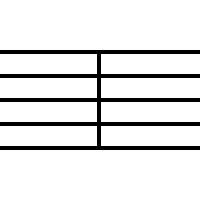 У таких випадках зазвичай радять частіше і уважні слухати музику, але більш ефективного результату допоможуть досягти вправи на розвиток почуття ритму, які можна постійно практикуватиНагадаймо, як співається наш музичний твір. (потрібно проспівати  музичній твір Василя Богатирева «Репетиція оркестру») https://www.youtube.com/watch?v=a0n3e5aCgeI далі знайти в інтернеті  на заспівати Мелодії в стилі рок чи хіп-хоп , які відмінно зарекомендували себе в цій вправі. Прослуховуючи композиції цих двох жанрів, сконцентруйтеся на звучанні ударних інструментів, тобто, відчуйте ритм.Повторюючи вправу  на розвиток почуття ритму приділяйте увагу на вступ своєї партії. Якщо у вас виникли проблеми з пошуком моменту вступу, зупиніться та почніть з початку тільки проспівуючи, а потім прохлопуючи мелодію.  Намагайтеся передбачати заздалегідь, коли прозвучить черговий удар. На цьому етапі навчання вам дуже до речі буде метроном, у вас з'явиться можливість не тільки чути, але й «бачити» наступний такт. Визначте перший такт, він, як правило, самий виразний, в якості відправної точки для вашого рахунку. У більшості випадків ви можете відраховувати раз-і, два-і, три-і, чотири-і. Уявіть себе на звічайній репетиції нашого  оркестру, наприклад, відбивайте кожен такт, імітуючи гру на трикутниках, щоб виконувати вправи на почуття ритму якомога впевненіше.  Трішки урізноманітнимо вправу. Спробуйте «зіграти» чотири удари руками і ногами по черзі. Спробуйте відбивати ритм в два рази частіше, тобто, задійте половинні і восьмі. Ускладнюйте завдання, міняйте послідовність: наприклад, два кроки - бавовна або три бавовни - крок, стежте за чіткістю. У виконанні вправ на розвиток почуття ритму має значення систематичність тренувань.Наступна вправа на почуття ритму також сприяє розвитку координації. Для його виконання потрібно всього лише однією долонею потерти живіт, а інший погладити голову. Просто спробуйте потерти живіт і погладити голову одночасно. Це прекрасна можливість навчитися відчувати ритм обома руками.Відтворення по пам'яті ритм мелодій, які ви добре знаєте, з використанням тієї самої крок-і-хлоп схеми, яка вам вже знайома. Потім ще раз уважно прослухайте твір, потім спробуйте відбивати такти під музику - побачите, як це просто. Згодом ваші рухи з незграбних перетворяться в впевнені і скоординовані і точні, кожна рука і нога зможе відбивати свою партію, причому з різною частотою.Бажаю вам залишатися з музикою поруч, робіть вправи ті концентруйтесь на позитивних думках. До зустрічі бо вона не за горами.